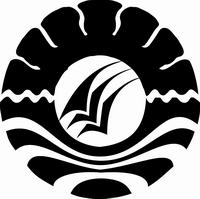 PENERAPAN PERMAINAN BOLA KATA DALAM MENINGKATKAN KEMAMPUAN MEMBACA PERMULAAN MURID TUNARUNGU KELAS DASAR II DI SLB-B YPPLB CENDRAWASIH MAKASSARSKRIPSIDiajukan Untuk Memenuhi Sebagian Persyaratan Guna Memperoleh Gelar Sarjana Pendidikan (S.Pd.) Pada Program Pendidikan Luar Biasa Strata Satu Fakultas Ilmu Pendidikan Universitas Negeri MakassarOleh:RESKI SULTANNIM. 1245040022PENDIDIKAN LUAR BIASAFAKULTAS ILMU PENDIDIKANUNIVERSITAS NEGERI MAKASSAR2017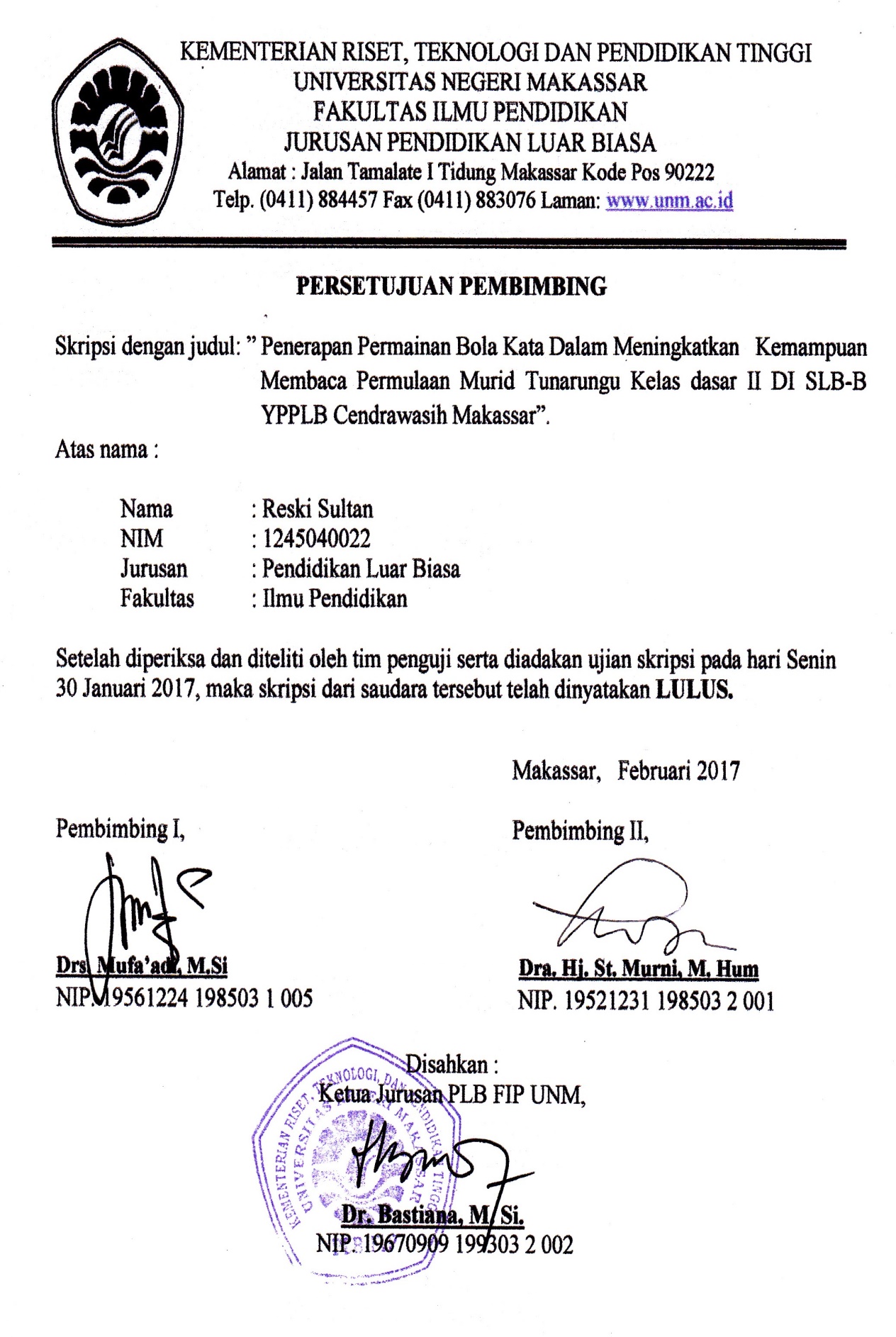 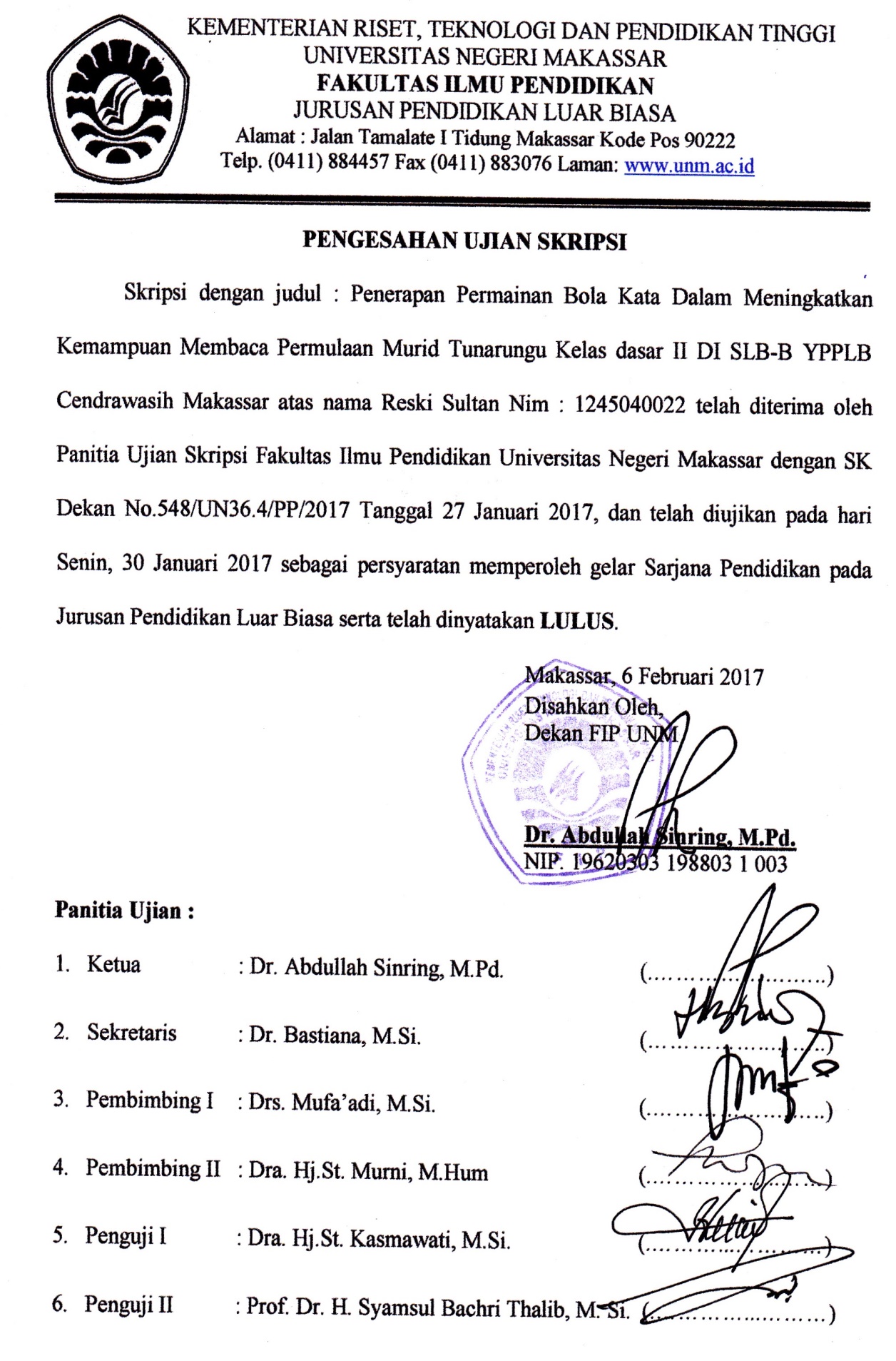 KEMENTERIAN RISET, TEKNOLOGI DAN PENDIDIKAN TINGGI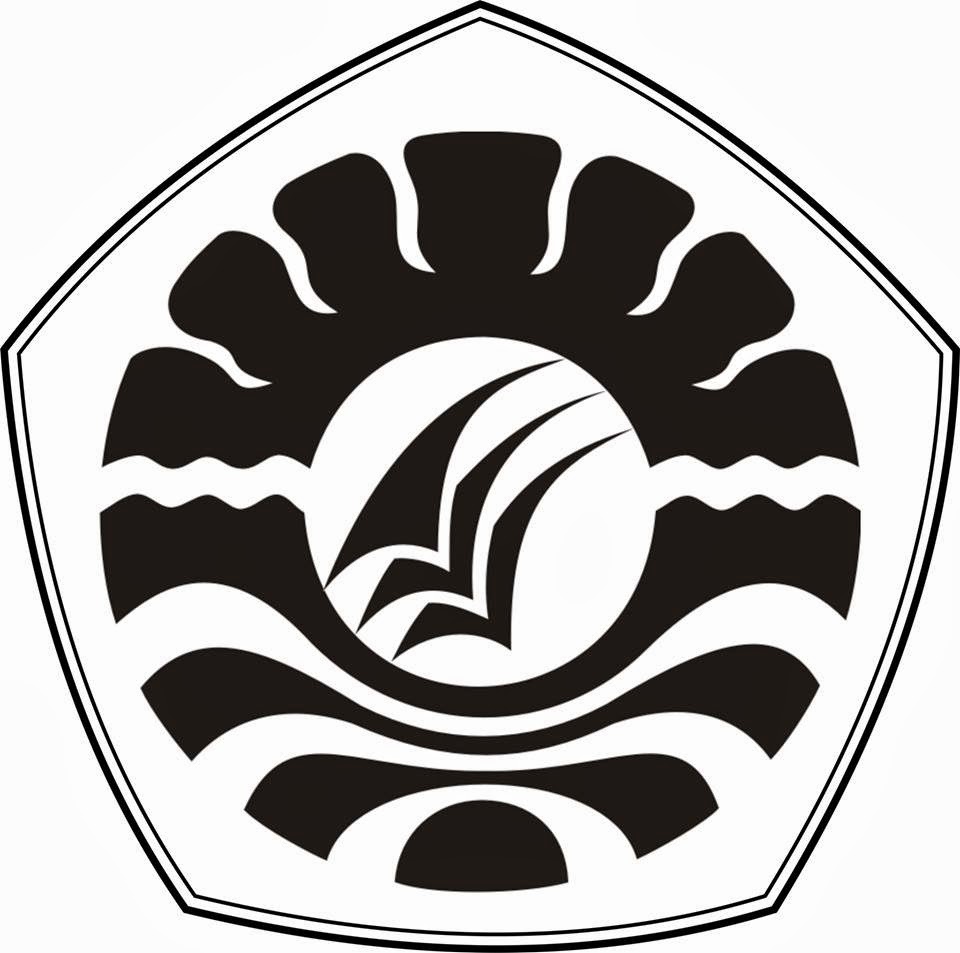           UNIVERSITAS NEGERI MAKASSAR           FAKULTAS ILMU PENDIDIKAN           JURUSAN PENDIDIKAN LUAR BIASA                Alamat:  Kampus UNM Tidung Jl. Tamalate I Makassar               Telepon:0411 883076 – 0411.884457                Laman:  www.unm.ac.idPERNYATAAN KEASLIAN SKRIPSIYang bertanda tangan di bawah ini, menerangkan bahwa:Nama	: 	Reski SultanNIM	: 	124 5040 022Fakultas	: 	Ilmu PendidikanJurusan	: 	Pendidikan Luar BiasaJudul Skripsi	:	Penerapan Permainan Bola Kata Dalam Meningkatkan Kemampuan Membaca Permulaan Murid Tunarungu Kelas dasar II DI SLB-B YPPLB Cendrawasih MakassarMenyatakan dengan sebenarnya bahwa skripsi yang saya tulis ini benar merupakan hasil karya saya sendiri dan bukan merupakan pengambilalihan tulisan atau pikiran yang saya akui sebagai hasil tulisan atau pikiran sendiri.Apabila di kemudian hari terbukti bahwa skripsi ini hasil jiplakan, maka saya bersedia menerima sanksi atas perbuatan tersebut sesuai ketentuan yang berlaku.   Makassar, 24  Januari 2017           Yang membuat pernyataan,    Reski Sultan/1245040022MOTO DAN PERUNTUKAN“ Penyesalan, bukan atas apa yang aku lakukan tetapi atas apa yang aku tidak lakukan jadi  Jangan melihat masa lalu dengan penyesalan namun pandanglah masa depan dengan penuh harapan ”(Reski Sultan)Kuperuntukkan karya ini kepada :Ayahandaku Hasang Daeng bantang S.Pd dan Ibunda Sitti Salma Daeng Nginga  yang tak letih dalam menghaturkan do’a untuk keberhasilanku,Istriku Noormalasari daeng kanang dan Noor Nayla Reski buah hatiku tercinta yang selalu memberi semangat dan motivasi di kalah diriku berjuang menyelesaikan karya ini.Kakakku  Andika Ardi Putra berserta Adikku Reskika Alwi Aditia yang telah bersedia menjadi tongkat dalam ku bertumpuh.Puji sukur kepada Allah swt yang memberikan keagungan dan kebesaran dalam setiap detik waktu yang kugunakan dalam dalam hidup ini sehingga saya dapat menyelesaikan karya ini,Terima kasih,ABSTRAKReski Sultan, 2017. Penerapan Permainan Bola Kata Dalam Meningkatkan Kemampuan Membaca Permulaan Murid Tunarungu Kelas dasar II DI SLB-B YPPLB Cendrawasih Makassar.  Skripsi.  Dibimbing oleh Drs. Mufa’adi, M.Si. Dan Dra. Hj. St. Murni, M. Hum. Jurusan Pendidikan Luar Biasa, Fakultas Ilmu Pendidikan, Universitas Negeri Makassar. Masalah dalam penelitian ini adalah rendahnya kemampuan Membaca Permulaan murid tunarungu Kelas Dasar II DI SLB-B YPPLB Cendrawasih Makassar. Adapun rumusan masalah dalam penelitian ini adalah bagaimanakah penerapan permainan bola kata dapat meningkatkan kemampuan Membaca Permulaan pada murid tunarungu kelas dasar II di SLB-B YPPLB Cendrawasih Makassar. Tujuan  penelitian ini adalah untuk mengetahui peningkatan kemampuan membaca permulaan melalui penerapan perermainan bola kata pada Murid tunarungu kelas dasar II di SLB-B YPPLB Cendrawasih Makassar. Penelitian ini menggunakan pendekatan kuantitatif yaitu untuk mengetahui kemampuan membaca permulaan pada murid tunarungu Kelas Dasar II di SLB-B YPPLB Cendrawasih Makassar dan jenis penelitian deskriptif yaitu untuk mengetahui peningkatan kemampuan membaca permulaan melalui permainan bola kata pada murid tunarungu kelas dasar II di SLB-B YPPLB Cendrawasih Makassar.Subjek penelitian ini adalah  kelas Dasar II di SLB-B YPPLB Cendrawasih Makassar yang berjumlah 3 (tiga). Hasil penelitian menunjukkan bahwa kemampuan membaca permulaan melalui penerapan permainan bola kata pada murid tunarungu di kelas dasar II di SLB-B YPPLB Cendrawasih Makassar mengalami peningkatan. Berdasarkan hasil penelitian, menunjukkan bahwa: a. Kemampuan membaca permulaan pada murid tunarungu kelas dasar II di SLB-B YPPLB Cendrawasih Makassar sebelum penerapan permainan bola kata dikategorikan sangat tidak mampu. b). Kemampuan membaca permulaan murid tunarungu Kelas Dasar II di SLB-B YPPLB Cendrawasih Makassar setelah penerapan permainan bola kata dikategorikan mampu. c). Ada peningkatan kemampuan membaca permulaan pada murid tunarungu kelas dasar II di SLB-B YPPLB Cendrawasih Makassar. Melalui penerapan permainan bola kata dapat meninkatkan kemampuan membaca permulaan murid tunarungu Kelas Dasar II DI SLB-B YPPLB Cendrawasih MakassarPRAKATASegala puji dan syukur penulis ucapkan ke hadirat Allah SWT pencipta alam semesta atas limpahan rahmat, karunia dan kekuatan yang dianugrahkan kepada penulis. Setiap nikmat waktu, pikiran dan tenaga yang tiada terukur yang diberikan sehingga skripsi ini dapat diselesaikan sebagaimana mestinya. Shalawat dan Salam semoga senantiasa tercurah kepada junjungan dan tauladan kita, Nabi Muhammad Rasulullah SAW.Sebagai seorang hamba yang berkemampuan terbatas, tidak sedikit kendala yang dialami oleh penulis dalam penyusunan skripsi ini. Berkat pertolongan dari-Nya dan bantuan berbagai pihak secara langsung maupun tidak langsung sehingga kendala tersebut dapat diatasi. Olehnya dalam kesempatan ini, penulis mengucapkan terima kasih yang sebesar-besarnya kepada Ayahanda Hasang Daeng bantang S.Pd dan Ibunda Sitti Salma Daeng Nginga. atas segala do’a, cinta, kasih sayang, didikan, kepercayaan dan pengorbanan ayahanda dan ibunda untuk Ananda. Penghormatan dan penghargaan setinggi-tingginya saya hanturkan kepada Drs. Mufa’adi, M.Si. selaku Pembimbing I dan Dra. Hj. St. Murni, M. Hum. selaku pembimbing II, Semoga Allah SWT melimpahkan Rahmat dan Hidayah-Nya sepanjang hidupnya. Ucapan terima kasih juga penulis berikan kepada:Prof. Dr. Husain Syam, M.Tp, Rektor Universitas Negeri Makassar yang telah memberikan kesempatan kepada penulis untuk menuntut ilmu di Universitas Negeri Makassar.Dr. Abdullah Sinring, M. Pd. Dekan FIP UNM yang telah memberikan kesempatan kepada penulis untuk menempuh pendidikan di Fakultas Ilmu Pendidikan yang dipimpinnya.  Dr .  Abdul  Saman ,  M.  Si,  Kons  ( PD I ),  Drs.  Muslimin. M. Ed (PD II), Dr. Pattaufi. S. Pd. M. S (PD III)  dan Dr. Parwoto, M. Pd (PD IV) yang telah  memberikan layanan akademik, administrasi, dan kemahasiswaan selama penulis menempuh pendidikan di Fakultas Ilmu Pendidikan. Dr. Bastiana, M. Si, Dra. Tatiana Meidina, M. Si dan Drs. Mufa’adi M. Si, selaku Ketua Jurusan, Sekretaris Jurusan dan Kepala Laboratorium Pendidikan Luar Biasa Fakultas Ilmu Pendidikan Universitas Negeri Makassar..Dosen Jurusan Pendidikan Luar Biasa, Fakultas Ilmu Pendidikan pada umumnya, yang dengan sabar membimbing penulis selama menyelesaikan studi jurusan Pendidikan Luar Biasa Fakultas Ilmu Pendidikan Universitas Negeri Makassar.Kanda Awayundu Said, S.Pd. selaku Tenaga Administrasi Jurusan Pendidikan Luar Biasa Fakultas Ilmu Pendidikan Universitas Negeri Makassar yang telah memberikan motivasi dan pelayanan administrasi selama menjadi mahasiswa sampai penyelesaian studi. Andi Sulolipu, S. Pd, M.M selaku Kepala Sekolah SLB-B YPPLB Cendrawasi Makassar yang telah memberikan izin dan menerima penulis untuk melakukan penelitian di sekolah tersebut. Ucapan terimah kasih juga kuhanturkan kepada istriku Noormalasari daeng kanang dan Noor Nayla Reski selaku istri dan buah hatiku yang tercinta yang selalu memberikan semangat dan motivasi sehigga penulis menyelesaikan karya ini. Seluruh Keluarga besar di Takalar terkhusus Kakak  dan Adikku Andika Ardi Putra serta dan Reskika Alwi Aditia serta Om dan Tante yang selalu memberi motivasi dan dukungan selama penulis berada dibangku perkuliahan hingga penulis menyelesaikan karya ini.Sejawat di angkatan 2012 yang memberikan setumpuk bantuan dan segudang senyuman untuk penulis di tengah-tengah penatnya pikiran saat menyelesaikan karya ini. Terima kasih telah menemani penulis dengan menjadi sahabat terbaik.Keluarga Besar Pendidikan Luar Biasa, HMJ PLB FIP UNM, terima kasih atas segala bentuk dukungan dan partisipasi.Akhirnya kepada semua pihak yang telah membantu dan tidak sempat disebut namanya, penulis mengucapkan banyak terima kasih. Semoga segala bantuan, dukungan, dan kerjasamanya dapat menjadi amal ibadah di sisi-Nya. AminWassalamu Alaikum Warahmatullahi Wabarakatuh.Makassar, 24 Januari 2017PenulisDAFTAR ISI										Halaman HALAMAN JUDUL	iPERSETUJUAN PEMBIMBING	iiPERNYATAAN KEASLIAN SKRIPSI	iiiMOTTO DAN PERUNTUKAN	    ivABSTRAK	vPRAKATA		viDAFTAR ISI                                                                                                        	ixDAFTAR GAMBAR                                                                                          	 xiDAFTAR TABEL                                                                                                	xiiDAFTAR LAMPIRAN                                                                                       	xiiiBAB I PENDAHULUAN                                                                                    	1Latar Belakang Masalah                                                                           	1Rumusan Masalah                                                                                	5Tujuan Penelitian                                                                                 	6Manfaat Penelitian                                                                               	6BAB II KAJIAN PUSTAKA, KERANGKA PIKIR DAN   PERTANYAAN PENELITIAN						 8Kajian Pustaka								 8Murid Tunarungu								 8Pengertian Tunarungu							 8Klasifikasi anak tunarungu						 9layanan Pendidikan bagi murid Tunarungu				11Kemampuan Membaca permulaan					13Tahap Perkembangan Kemampuan Membaca			13Faktor- faktor yang mempengaruhi kemampuan membaca		15Proses Membaca							17Tujuan Membaca							18Pengajaran Membaca Permulaan Pada Murid Tunarungu		19Bermain									21Pengertian bermain							21Pengaruh Bermain Bagi Perkembangan Anak			25Tujuan bermain                      						28Defenisi bola kata							29Penerapan permainan bola kata dalam pengajaran			30Kerangka Pikir								31Pertanyaan Penelitian								34BAB III METODE PENELITIAN							35Pendekatan dan Jenis  Penelitian						35Variabel dan Defenisi Operasional					35 Subjek penelitian								36Teknik Pengumpulan Data						37 Teknik Analisis Data							37BAB IV HASIL PENELITIAN DAN PEMBAHASAN				40Hasil Penelitian								40Pembahasan Hasil Penelitian						52BAB V KESIMPULAN DAN SARAN						56Kesimpulan								56Saran									56DAFTAR PUSTAKA									58LAMPIRAN-LAMPIRAN								60RIWAYAT PENULIS								94DAFTAR GAMBARNo. Gambar	Judul	Halaman   2.1 		Alur kerangka Pikir 							33  4.1 		Skor Kemampuan membaca permulaan pada murid      tunarungu kelas dasar II di SLB-B YPPLB Cen Makassar Sebelum Penerapan Metode Bermain			45  4.2              Skor Kemampuan membaca permulaan Murid Tunarungu                       Kelas Dasar II di SLB-B YPPLB Cendrawasih                        Makassar setelah penerapan Metode Bermain				49 4.3         	                       pada murid tunarungu kelas dasar II di SLB-B YPPLB                       Cendrawasih Makassar sebelum dan setelah penerapan                       Metode Bermain.							51DAFTAR TABELNo. Tabel	Judul	HalamanKeadaan Populasi Murid Tunarungu Kelas Dasar II                        Di SLB-B YPPLB Cendrawasih Makassar			        363.2                  Kategori dan Penafsiran Skor Kemampuan Membaca Permulaanpada Murid Tunarungu Kelas Dasar II di SLB-B YPPLB Cendrawasih Makassar			        38    4.1 		   Data Hasil Tes Awal kemampuan membaca permulaan    pada murid tunarungu kelas dasar II di SLB-B YPPLB   Cendrawasih Makassar 					        44    4.2 		   Data hasil Tes Akhir Kemampuan membaca permulaan    pada murid tunarungu kelas dasar II di SLB-B YPPLB    Cendrawasih Makassar					        49    4.3                  Perbandingan tes awal dan tes akhir Kemampuan membaca                          permulaan Murid Tunarungu Kelas Dasar II di SLB-B                           YPPLB Cendrawasih Makassar				        50DAFTAR LAMPIRANNo. Tabel	Judul	Halaman                  Kisi-Kisi Instrumen Penelitian			                      60                  Kurikulum Mata Pelajaran Untuk Bahan Pembelajaran                   Kelas Dasar II Semester I                                                           61            Rencana pelaksanaan pembelajaran I                                         62            Rencana pelaksanaan pembelajaran II                                        69                  Hasil Tes Kemampuan Membaca Murid                   Tunarungu Kelas Dasar II DI SLB-B YPPLB                   Cendrawasih Makassar (Tes Awal Dan Tes Akhir)                    76            Dokumentasi Pelaksanaan Penelitian                                          77            Format Intrumen Tes                                                                   81            Data konversi skor ke nilai hasil penerapan permainan                    bola kata dalam meningkatkan kemampuan                    membaca permulaan murid tunarungu kelas dasar II                    di SLB-B YPPLB Cendrawasih Makassar                                  82                 Kriteria Pemberian Skor Dan Konversi Nilai Hasil                  Penerapan Permainan Bola Kata Dalam                  Meningkatkan Kemampuan Membaca Permulaan                  Murid Tunarungu Kelas Dasar II Di SLB-B                   YPPLB Cendrawasih Makassar                                                 83           Hasil Tes Sebelum Penerapan Permainan Bola Kata                 84           Hasil Tes Setelah Penerapan Permainan Bola Kata                    87                Pengajuan Judul                                                                          90           Permohonan Izin Melakukan Penelitian                                     91           Izin Penelitian                                                                             92           Surat Penarikan Penelitian                                                          93